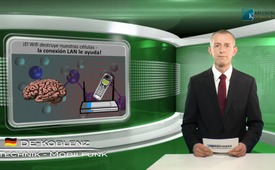 ¡El WiFi destruye nuestras células y la conexión LAN le ayuda!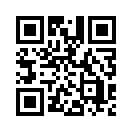 La investigadora griega Adamantia Fragopoulou investigó 200 proteínas* de células cerebrales en su estudio sobre las ondas electrómagnéticas. En dicho estudio se puso de manifiesto, por ejemplo, que si en casa hay un sistema W-LAN, 143 de estas 200 proteínas sufren daños constantes...La investigadora griega Adamantia Fragopoulou investigó 200 proteínas* de células cerebrales en su estudio sobre las ondas electrómagnéticas. En dicho estudio se puso de manifiesto que si yo tengo un sistema W-LAN en casa, 143 de estas 200 proteínas sufren daños constantes. También el teléfono inalámbrico produce daños semejantes. Estos sistemas emiten durante las 24 horas del día estas frecuencias que destruyen las enzimas** de nuestras células y, por tanto, nuestras vidas. A pesar de saber esto, cada vez se ofrece y se vende más wifi, por tanto, la única consecuencia lógica y además fácil de llevar a la práctica es volver al teléfono de cable y al ordenador “enchufado” a la red.

*Las proteínas son albúminas. Son componentes esenciales de la célula y, entre otras cosas, colaboran en el suministro de energía a los músculos y para el rendimiento cerebral, en la transmisión de materias, señales nerviosas, etc.
**Las enzimas son proteínas que participan en casi todos los procesos corporales de transformación de materia.de tsFuentes:Vortrag von Dr. med. Dietrich Klinghardt: Autismus, Umweltbelastungen &amp; Entgiftung: 

https://www.youtube.com/watch?v=1kxqfE2VfD8&amp;t=1543

http://www.ncbi.nlm.nih.gov/pubmed/22263702?dopt=AbstractEsto también podría interesarle:---Kla.TV – Las otras noticias ... libre – independiente – no censurada ...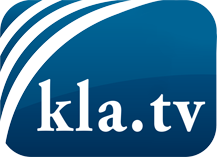 lo que los medios de comunicación no deberían omitir ...poco escuchado – del pueblo para el pueblo ...cada viernes emisiones a las 19:45 horas en www.kla.tv/es¡Vale la pena seguir adelante!Para obtener una suscripción gratuita con noticias mensuales
por correo electrónico, suscríbase a: www.kla.tv/abo-esAviso de seguridad:Lamentablemente, las voces discrepantes siguen siendo censuradas y reprimidas. Mientras no informemos según los intereses e ideologías de la prensa del sistema, debemos esperar siempre que se busquen pretextos para bloquear o perjudicar a Kla.TV.Por lo tanto, ¡conéctese hoy con independencia de Internet!
Haga clic aquí: www.kla.tv/vernetzung&lang=esLicencia:    Licencia Creative Commons con atribución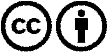 ¡Se desea la distribución y reprocesamiento con atribución! Sin embargo, el material no puede presentarse fuera de contexto.
Con las instituciones financiadas con dinero público está prohibido el uso sin consulta.Las infracciones pueden ser perseguidas.